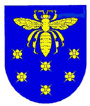 VARĖNOS ŠVIETIMO CENTRASKodas 195328546, J. Basanavičiaus g. 9, 65183 Varėna, tel. (8~310) 3 15 34, faks. (8~310) 3 13 30el. p. svietimo.centras@varena.ltUgdymo įstaigų vadovamsVASARIO MĖN. TEIKIAMŲ PASLAUGŲ PLANAS 2021 m. sausio 29 d. Nr. V-5-25                                                                                                                                                                                                                                                                                                                                                                                                                                                                                                                                                                                 VarėnaĮ renginius įprastinė registracija nevykdoma. Pasirenkamas renginys/susitikimas ir kreipiamasi į plane nurodytą kuratorių el. paštu arba tel. (8 310) 31 534 ir (8 310) 31 232 bei prašoma atsiųsti nuorodą prisijungimui. Jungiamasi likus 5 min. iki renginio/susitikimo pradžios.Varėnos moksleivių kūrybos centro direktorius,atliekantis Varėnos švietimo centro direktoriaus funkcijas			                              			     Raimondas ŽilinskasI. Stadalnykienė(8 310) 31 534Eil. Nr.Renginio/susitikimo tema ir lektoriusData/laikasPrisijungimo platformaKuratorius ir registracijos nuorodaPedagogų kompetencijų tobulinimo veikla Pedagogų kompetencijų tobulinimo veikla Pedagogų kompetencijų tobulinimo veikla Pedagogų kompetencijų tobulinimo veikla Pedagogų kompetencijų tobulinimo veikla SeminaraiSeminaraiSeminaraiSeminaraiSeminarai1Matuizų pagrindinės mokyklos mokytojams tęsiami mokymai „Microsoft Teams skaitmeninių mokymo(si) įrankių panaudojimas nuotolinių pamokų kokybei gerinti“. Lektorius –  Martynas Gudaitis, Varėnos technologijos ir verslo mokyklos informacinių technologijų mokytojas. 4 ir 11 d. 15-17 val.MS Teams platformaRamunė Skamarakienė, el. p. ramune0825@gmail.comtel. (8 310) 31 5342Fizinio ugdymo mokytojams 40 val. programa „Taisyklingas pratimas, koks jis?“. Lektorė – Jurgita Veliulytė, kineziterapeutė, sveikos gyvensenos edukologė. Registruotis būtina iki sausio 25 d. interneto svetainėje www.varenossc.lt  arba tel. (8 310) 31 534; mob. (8 627) 73 692 (Dalia).9- 12 d.10-14.30 val. Video konferencijų, mokymų, pasitarimų platforma ZOOMDalia Šiškevičiūtė,el. p. ddalyte@gmail.com tel. (8 310) 31 534mob. (8 627) 73 692Matuizų pagrindinės mokyklos mokytojams „Sėkmingos pamokos vadyba gerinant mokinių asmeninę pažangą“ II modulis tema „Nuo pamokos uždavinio formulavimo iki rezultato pamatavimo“. Lektorė – Audronė Šarskuvienė, Kupiškio Lauryno Stuokos Gucevičiaus gimnazijos lietuvių kalbos mokytoja ekspertė, Nacionalinės mokyklų vertinimo agentūros vadovaujančioji vertintoja.10 d. 15-17 val.,12 d. 13-15 val. ir kovo 2 d. 15-17 val. Video konferencijų, mokymų, pasitarimų platforma ZOOMRasa Valentukevičienė,el. p. rasyte.val@gmail.comtel. (8 310) 31 534mob. (8 621) 93 4163Varėnos „Ryto“ progimnazijos mokytojams 40 val. programos „Šiuolaikinės pamokos vadyba“ V modulis tema „Projektas – kaip ugdymo ir ugdymosi metodas“ . Lektoriai: Klaipėdos Gedminų progimnazijos direktoriaus pavaduotojai ugdymui Saulius Rudelis ir Asta Jankauskienė.15 d. 10-13 val.Video konferencijų, mokymų, pasitarimų platforma ZOOMDalia Šiškevičiūtė,el. p. ddalyte@gmail.com tel. (8 310) 31 534mob. (8 627) 73 692Rasa Valentukevičienė,el. p. rasyte.val@gmail.comtel. (8 310) 31 534mob. (8 621) 93 4164Varėnos „Ryto“ progimnazijos mokytojams 40 val. programos „Šiuolaikinės pamokos vadyba“ I modulis tema „Pamokos virsmas (II dalis)“. Lektorė – Loreta Šernienė, Alytaus šv. Benedikto gimnazijos direktorė.18 d. 9-13 val.Video konferencijų, mokymų, pasitarimų platforma ZOOM––––––– // –––––––5Senosios Varėnos A. Ryliškio pagrindinės mokyklos mokytojams 40 val. programos „Kokybiškos pamokos vadyba diegiant kolegialų grįžtamąjį ryšį“ I modulis „Kolegialaus grįžtamojo ryšio sistemos principai ir organizavimas“. Lektorė –  Jolita Petkevičienė, Alytaus Senamiesčio pradinės mokyklos direktorė. 18 d. 9 val.Video konferencijų, mokymų, pasitarimų platforma ZOOMRamunė Skamarakienė, el. p. ramune0825@gmail.comtel. (8 310) 31 5346Varėnos „Ryto“ progimnazijos mokytojams 40 val. programos „Šiuolaikinės pamokos vadyba“ II modulis tema „Kolegialaus grįžtamojo ryšio taikymas pamokos kokybei tobulinti“. Lektorė – Jolita Petkevičienė, Alytaus Senamiesčio pradinės mokyklos direktorė. Mokymų „Kolegialaus grįžtamojo ryšio taikymas pamokos kokybei tobulinti II dalis“ ir „Mokėjimo mokytis kompetencijos tobulinimo poveikis mokinių pasiekimams“ data ir laikas bus derinami eigoje.19 d. 9-12.30 val.Video konferencijų, mokymų, pasitarimų platforma ZOOMDalia Šiškevičiūtė,el. p. ddalyte@gmail.com tel. (8 310) 31 534mob. (8 627) 73 692Rasa Valentukevičienė,el. p. rasyte.val@gmail.comtel. (8 310) 31 534mob. (8 621) 93 4166Varėnos „Ryto“ progimnazijos mokytojams 40 val. programos „Šiuolaikinės pamokos vadyba“ V modulis tema „Projektas – kaip ugdymo ir ugdymosi metodas (II dalis)“. Lektoriai: Klaipėdos Gedminų progimnazijos direktoriaus pavaduotojai ugdymui Saulius Rudelis ir Asta Jankauskienė.22 d. 14-17 val. Video konferencijų, mokymų, pasitarimų platforma ZOOM––––––– // –––––––OlimpiadosOlimpiadosOlimpiadosOlimpiadosOlimpiadosLietuvos mokinių olimpiadų, konkursų ir kitų renginių savivaldybių bei šalies etapų organizavimo tvarkos aprašą, bei atskiras olimpiados rengimo sąlygas, galite rasti tinklapyje www.lmnsc.lt.Lietuvos mokinių olimpiadų, konkursų ir kitų renginių savivaldybių bei šalies etapų organizavimo tvarkos aprašą, bei atskiras olimpiados rengimo sąlygas, galite rasti tinklapyje www.lmnsc.lt.Lietuvos mokinių olimpiadų, konkursų ir kitų renginių savivaldybių bei šalies etapų organizavimo tvarkos aprašą, bei atskiras olimpiados rengimo sąlygas, galite rasti tinklapyje www.lmnsc.lt.Lietuvos mokinių olimpiadų, konkursų ir kitų renginių savivaldybių bei šalies etapų organizavimo tvarkos aprašą, bei atskiras olimpiados rengimo sąlygas, galite rasti tinklapyje www.lmnsc.lt.Lietuvos mokinių olimpiadų, konkursų ir kitų renginių savivaldybių bei šalies etapų organizavimo tvarkos aprašą, bei atskiras olimpiados rengimo sąlygas, galite rasti tinklapyje www.lmnsc.lt.1Lietuvių kalbos ir literatūros olimpiada Lietuvos ir užsienio lietuviškų mokyklų 9-12 klasių mokiniams (atkelta iš sausio mėn.)Užduotys bus siunčiamos mokiniams į jų nurodytus elektroninius paštus PDF formatu. Kiekvienas dalyvis turės kompiuteriu užpildyti ir iš savo el. pašto atsiųsti sutikimą dėl duomenų naudojimo (pridedami Word formatu). Jei mokiniui dar nėra 14 metų sutikimus pildo tėvai. El. pašto adresas sutikimams siųsti: varenossc.olimpiados@gmail.com  Dalyvių sutikimus reikia atsiųsti iki sausio 22 d. Kiekviena mokykla iki sausio 20 d. turi atsiųsti deleguojamų dalyvių sąrašąRaštas dėl Lietuvių kalbos ir literatūros olimpiados Lietuvos ir užsienio lietuviškų mokyklų 9-12/I-IV gimnazijos klasių mokiniams savivaldybių etapo:http://www.varenossc.lt/veikla/renginiai/metodiniai-uzsiemimai1/lietuvos-kalbos-ir-literaturos-olimpiada-lietuvos-ir-uzsienio-lietuvisku-mokyklu-9-12-klasiu-mokiniams1623 d. 12 val.Nuotoliniu būdu. (dalyviai dėl sąžiningumo užtikrinimo bus visą užduočių atlikimo laiką stebimi per Zoom platformą).Ramunė Skamarakienė, el. p. ramune0825@gmail.comtel. (8 310) 31 534250-asis tarptautinis jaunimo epistolinio rašinio konkursas.  Tarptautinio jaunimo epistolinio rašinio konkurso tema: „Parašyk laišką artimajam ir papasakok savo patirtis COVID-19 pandemijos metu“. Laiškus siųsti el. paštu Word formatu rasyte.val@gmail.com) iki 2021 m. vasario 9 d.  10 d.Nuotoliniu būdu.  Rasa Valentukevičienė,el. p. rasyte.val@gmail.comtel. (8 310) 31 534mob. (8 621) 93 416328-oji Lietuvos mokinių rusų (gimtosios ir užsienio) kalbos olimpiada (10-11 kl.).Mokyklos deleguojamų dalyvių sąrašą turi pateikti iki vasario 8 d. 12 val. el. paštu: varenossc.olimpiados@gmail.comTaip pat mokiniai savo užpildytus sutikimus dėl duomenų naudojimo turi pateikti nurodytu elektroninio pašto adresu.Visus reikalingus dokumentus rasite čia: http://www.varenossc.lt/veikla/renginiai/metodiniai-uzsiemimai1/28-oji-lietuvos-mokiniu-rusugimtosios-ir-uzsieniokalbos-olimpiada10-11ii-iii-gimnazijos-kl171 11 d. 9 val. Nuotoliniu būdu per Zoom platformą (mokiniai visą užduočių atlikimo laiką turės būti prisijungę su vaizdu).Ramunė Skamarakienė, el. p. ramune0825@gmail.comtel. (8 310) 31 5344Lietuvos mokinių meninio skaitymo konkursas 
(perkeltas iš 2020 m.)Dalyviai turės įrašyti ir pateikti video mp4 formatu savo skaitomą kūrinį ar kompoziciją, atitinkančius Lietuvos mokinių meninio skaitymo konkurso sąlygas. Konkurso sąlygos ir kita aktuali informacija čia: http://www.varenossc.lt/veikla/renginiai/metodiniai-uzsiemimai1/lietuvos-mokiniu-meninio-skaitymo-konkursas168  Kiekvienas dalyvis turi pateikti asmens duomenų naudojimo sutikimus (iki 14 m. pildo tėvai), bei pilnai užpildytą savivaldybės etapo dalyvio anketą.Konkursas vyksta dviejose amžiaus grupėse 5-8 kl. ir 9-12 kl.Visų užpildytų dokumentų ir skaitovų video lauksime iki vasario 11 dienos 12 val. el. p. adresu varenossc.olimpiados@gmail.com. Vertinimo komisija nuotolinio posėdžio metu išrinks nugalėtojus, kurie toliau dalyvaus regioniniame etape.12 d. 15 val.Nuotoliniu būdu.Ramunė Skamarakienė, el. p. ramune0825@gmail.comtel. (8 310) 31 5345Lietuvos mokinių dailės olimpiada (8-12 kl.). Olimpiados tema „Pasakos, patarlės, priežodžiai ir minklės“Bus pristatoma šių metų užduotis ir duotas laikas iki tos pačios dienos 15 val. ją atlikti bei jos kokybiškas nuotraukas atsiųsti el. paštu: varenossc.olimpiados@gmail.com kartu su namų užduoties nuotrauka. Mokyklos iki vasario 15 dienos turi pateikti deleguojamų dalyvių sąrašus, o dalyviai atsiųsti savo sutikimus dėl duomenų naudojimo.Olimpiados sąlygas rasite čia: http://www.varenossc.lt/static/uploads/Dails.pdf 25 d. 10 val.Nuotoliniu būdu per Zoom platformą Ramunė Skamarakienė, el. p. ramune0825@gmail.comtel. (8 310) 31 534630-oji Lietuvos mokinių istorijos olimpiada (10-12 kl.)  XXX Lietuvos mokinių istorijos olimpiados tema – „Lietuvos valstybės ir visuomenės raida Gediminaičių ir Jogailaičių valdymo laikotarpiu (1295–1572)“ Iki vasario 24 d. mokyklos turi pateikti į olimpiadą deleguojamų dalyvių sąrašus, o kiekvienas dalyvis savo sutikimus dėl duomenų naudojimo bei filmavimo užduočių atlikimo metu.Raštą dėl olimpiados rasite čia: http://www.varenossc.lt/static/uploads/R6-23.pdf 26 d.  9 val.Ramunė Skamarakienė, el. p. ramune0825@gmail.comtel. (8 310) 31 5347Lietuvos mokinių technologijų olimpiada
(perkelta iš 2020 m.)Olimpiados tema „Kūrybos virusas 2021 m.“Kovo mėn. Rasa Valentukevičienė,el. p. rasyte.val@gmail.comtel. (8 310) 31 534mob. (8 621) 93 416Metodiniai pasitarimai, gerosios patirties sklaidaMetodiniai pasitarimai, gerosios patirties sklaidaMetodiniai pasitarimai, gerosios patirties sklaidaMetodiniai pasitarimai, gerosios patirties sklaidaMetodiniai pasitarimai, gerosios patirties sklaida1Varėnos rajono ikimokyklinių įstaigų ir mokyklų skyrių bei RIUKKPOS, „Sveikatos želmenėliai“ asociacijoms priklausančioms ikimokyklinių įstaigų bendruomenėms Sveikos gyvensenos savaitė „Su mažuoju Ančiuku eik sveikatos takeliu“. Organizatoriai – Varėnos „Pasakos“ vaikų lopšelio-darželio bendruomenė.Koordinuoja: neformaliojo švietimo (kūno kultūros) mokytoja Inga Bielevičienė, priešmokyklinio ugdymo pedagogės Danutė Česnulienė, Skaistė Kudžmaitė. Sveikos gyvensenos savaitės „Su mažuoju ančiuku eik sveikatos takeliu“ nuostatai: http://www.varenossc.lt/veikla/renginiai/metodiniai-uzsiemimai1/sveikos-gyvensenos-savaitesu-mazuoju-anciuku-eik-sveikatos-takeliu164 1 – 5 d.Ugdomųjų veiklų įspūdžiai bus eksponuojami Varėnos „Pasakos“ vaikų lopšelio-darželio Facebook puslapyje, Varėnos švietimo centro interneto svetainėje ir Respublikinės ikimokyklinių ugdymo įstaigų darbuotojų asociacijos „Sveikatos želmenėliai“ interneto svetainėje nuo 2021 m. vasario 26 d.Rasa Valentukevičienė,el. p. rasyte.val@gmail.comtel. (8 310) 31 534mob. (8 621) 93 4162Metodinė diena Matuizų pagrindinės mokyklos mokytojams po 40 val. programos „Microsoft Teams“ skaitmeninių mokymo(si) įrankių panaudojimas nuotolinių pamokų kokybei gerinti“ mokymų. 25 d. 15-17 val.Nuotoliniu būdu per Ms Teams platformą.Ramunė Skamarakienė, el. p. ramune0825@gmail.comtel. (8 310) 31 534ParodosParodosParodosParodosParodos1Fotografijų paroda „Šalčio išdaigos“. Parodoje dalyvauja Varėnos rajono ikimokyklinio ir priešmokyklinio ugdymo įstaigų vaikai, tėvai, pedagogai, bendruomenės nariai. Parodą organizuoja – Varėnos „Pasakos“ vaikų lopšelio-darželio priešmokyklinio ugdymo pedagogės Danutė Čėglienė ir Skaistė Kudžmaitė.Parodai pateikiamos kokybiškos pažinimo darbų fotografijos JPG failu. Fotografijos turi atitikti temą. Darbų fotografijas kartu su užpildyta dalyvio anketa (1 priedas) siųsti el. paštu bitutespasaka@gmail.com iki 2021 - 02 - 15. Nuostatus ir dalyvio anketą rasite čia: http://www.varenossc.lt/veikla/renginiai/metodiniai-uzsiemimai1/parodasalcio-isdaigos169 Vasario mėn.Pažinimo darbų fotografijos bus publikuojamos Varėnos „Pasakos“ vaikų lopšelio-darželio ir Švietimo centro Facebook paskyrose bei  įstaigos svetainėse  http://varenospasaka.lt ir www.varenossc.lr Rasa Valentukevičienė,el. p. rasyte.val@gmail.comtel. (8 310) 31 534mob. (8 621) 93 4162Respublikinė ikimokyklinio ir priešmokyklinio amžiaus vaikų ir pedagogų virtuali fotografijų paroda ,,Žiemos pasaka“. Skaitmeninėse fotografijose turi atsispindėti gamta žiemą. Pedagogas gali atsiųsti ne daugiau kaip dvi fotografijas. Darbus JPG formatu siųsti el. paštu: ziemospasaka2021@gmail.com nuo 2021 m. sausio 14 d. iki 31 d. Prie nuotraukos siunčiama lentelė, priedas Nr.1Organizatorės: Varėnos ,,Žilvičio“ vaikų lopšelio-darželio ikimokyklinio ugdymo mokytoja (auklėtoja) metodininkė Lina Alubauskienė ir ikimokyklinio ugdymo vyresnioji ikimokyklinio ugdymo mokytoja (auklėtoja) Silva Mikučionytė-Bingelienė.Parodos nuostatus ir priedą Nr. 1 rasite čia: http://www.varenossc.lt/veikla/renginiai/metodiniai-uzsiemimai1/parodaziemos-pasaka170   Vasario mėn.Parodos nuotraukos bus publikuojamos Varėnos „Žilvičio“ vaikų lopšelio-darželio ir Varėnos švietimo centro interneto svetainėse https://www.varenoszilvitis ir www.varenossc.lt bei įstaigų Facebook paskyrose.Rasa Valentukevičienė,el. p. rasyte.val@gmail.comtel. (8 310) 31 534mob. (8 621) 93 416Pedagoginių psichologinių paslaugų skyriaus veiklaPedagoginių psichologinių paslaugų skyriaus veiklaPedagoginių psichologinių paslaugų skyriaus veiklaPedagoginių psichologinių paslaugų skyriaus veiklaPedagoginių psichologinių paslaugų skyriaus veikla1Individualios psichologų konsultacijos mokyklinio amžiaus vaikamsPirmadieniais – penktadieniais 9-16 val.Skype, Messenger, Haghout ir ZOOM bei kontaktiniu būduIrena Nedzveckienė,el. p. svietimocentro.ppps@gmail.comtel. (8 310) 31 2322Individualios specialiųjų pedagogų, logopedo konsultacijos mokyklinio amžiaus vaikamsPirmadieniais – penktadieniais9-16 val.Skype, Messenger, Haghout ir ZOOM bei kontaktiniu būduGražina Maziukienė, Inga Sereičikienė ir Laimutė Lukošiūnienė,el. p. svietimocentro.ppps@gmail.comtel. (8 310) 31 2323Metodinė diena Valkininkų gimnazijos mokytojams ir tėvams. 2 d. 13 val.Video konferencijų, mokymų, pasitarimų platforma ZOOMel. p. svietimocentro.ppps@gmail.comtel. (8 310) 31 2324Metodinė diena Senosios Varėnos A. Ryliškio pagrindinės mokyklos mokytojams ir tėvams.5 d. 15 val. Video konferencijų, mokymų, pasitarimų platforma ZOOMel. p. svietimocentro.ppps@gmail.comtel. (8 310) 31 2325Metodinė diena Varėnos „Pasakos“ vaikų lopšelio-darželio pedagogams ir tėvams.Data ir laikas tikslinamiVideo konferencijų, mokymų, pasitarimų platforma ZOOMel. p. svietimocentro.ppps@gmail.comtel. (8 310) 31 232Karantino laikotarpiu dėl Covid-19 viruso plitimo Pedagoginių psichologinių paslaugų skyriuje mokiniai nevertinami.Karantino laikotarpiu dėl Covid-19 viruso plitimo Pedagoginių psichologinių paslaugų skyriuje mokiniai nevertinami.Karantino laikotarpiu dėl Covid-19 viruso plitimo Pedagoginių psichologinių paslaugų skyriuje mokiniai nevertinami.Karantino laikotarpiu dėl Covid-19 viruso plitimo Pedagoginių psichologinių paslaugų skyriuje mokiniai nevertinami.Karantino laikotarpiu dėl Covid-19 viruso plitimo Pedagoginių psichologinių paslaugų skyriuje mokiniai nevertinami.Atviro jaunimo centro veiklaAtviro jaunimo centro veiklaAtviro jaunimo centro veiklaAtviro jaunimo centro veiklaAtviro jaunimo centro veikla1Grupiniai ir individualūs susitikimai su jaunuoliais. Norint dalyvauti susitikimuose reikia kreiptis į kuratorius Facebook socialiniame tinkle asmeniškai arba rašyti laišką Varėnos atviram jaunimo centrui adresu: https://www.facebook.com/Var%C4%97nos-atviras-jaunimo-centras-228119090876623/Pirmadieniais  – šeštadieniais nuo 17 val.“Messenger”, “Snapchat”, “Zoom”, “Pubg” ir kt. Rasa Plokštienė,Irma BartusevičienėTurizmo informacijos veiklaTurizmo informacijos veiklaTurizmo informacijos veiklaTurizmo informacijos veiklaTurizmo informacijos veikla1Konsultavimas turizmo klausimaisVasario mėn.Tiesiogiai (darbo vietoje), telefonu, elektroniniu paštu, „Messenger“ ir „Tawk To“ Daiva Kosinskaitė, tel. (8 310) 31 330, el. p. turizmas@varena.lt2Akcijos „Surink Lietuvą“ suvenyriniai magnetukai esant poreikiui parduodami nuotoliniu būdu. Pirkėjas atlieka bankinį pavedimą į Švietimo centro sąskaitą, o magnetukai išsiunčiami vieną kartą per savaitę.Vasario mėn.Tiesiogiai (darbo vietoje), telefonu, elektroniniu paštu, „Messenger“ ir „Tawk To“ Daiva Kosinskaitė, tel. (8 310) 31 330, el. p. turizmas@varena.lt3Individualios konsultacijos ir informacijos teikimasVasario mėn.Tiesiogiai (darbo vietoje), telefonu, elektroniniu paštu, „Messenger“ ir „Tawk To“ Daiva Kosinskaitė, tel. (8 310) 31 330, el. p. turizmas@varena.lt4Varėnos rajono turizmo informacijos rinkimas ir atnaujinimas rengiant elektorinį leidinį apie turizmą Varėnos rajoneVasario mėn.Tiesiogiai (darbo vietoje), telefonu, elektroniniu paštu, „Messenger“ ir „Tawk To“ Daiva Kosinskaitė, tel. (8 310) 31 330, el. p. turizmas@varena.lt5Varėnos rajono lankytinų objektų informacijos platinimas Facebook tinkle Vasario mėn.Tiesiogiai (darbo vietoje), telefonu, elektroniniu paštu, „Messenger“ ir „Tawk To“ Daiva Kosinskaitė, tel. (8 310) 31 330, el. p. turizmas@varena.ltVarėnos trečiojo amžiaus universiteto veiklaVarėnos trečiojo amžiaus universiteto veiklaVarėnos trečiojo amžiaus universiteto veiklaVarėnos trečiojo amžiaus universiteto veiklaVarėnos trečiojo amžiaus universiteto veikla1Nuotoliniai susitikimai su VTAU dalyviaisVasario mėn. (pagal poreikį)Elektroninio pašto Gmail vaizdo pagalbaElzė Vilčinskienė,el. p. elzevil@gmail.com tel. (8 310) 31 534